Madrid Protocol Concerning the International Registration of MarksNotification under new Rules 27bis(6) and 27ter(2)(b) of the Common Regulations:  TurkeyThe Government of Turkey has notified the Director General of the World Intellectual Property Organization (WIPO) in accordance with new Rules 27bis(6) and 27ter(2)(b) of the Common Regulations under the Madrid Agreement Concerning the International Registration of Marks and the Protocol Relating to that Agreement (the Common Regulations), which will enter into force on February 1, 2019.  In accordance with new Rule 27bis(6) of the Common Regulations, the Government of Turkey has declared that its Office will not present to the International Bureau of WIPO requests for the division of an international registration in respect of Turkey, under paragraph (1) of this new Rule, because the Industrial Property Code of Turkey does not provide for the division of registrations of a mark.In addition, in accordance with new Rule 27ter(2)(b) of the Common Regulations, the Government of Turkey has declared that its Office will not present to the International Bureau of WIPO requests for the merger of international registrations resulting from division, under paragraph (2)(a) of this new Rule, because the Industrial Property Code of Turkey does not provide for the merger of registrations of a mark.  Further details on new Rules 27bis and 27ter of the Common Regulations can be found in Information Notice No 21/2018.November 12, 2018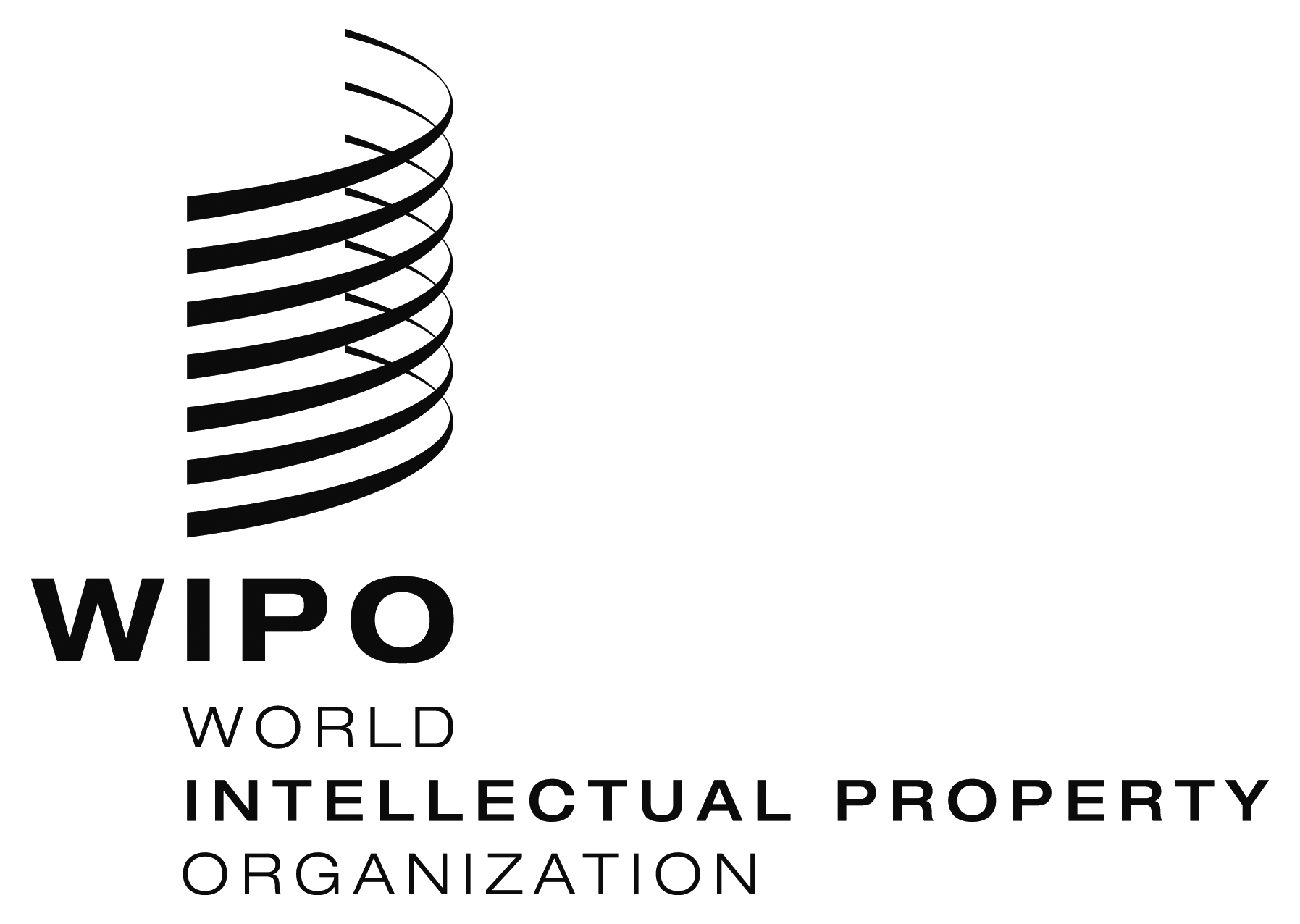 INFORMATION NOTICE NO. 22/2018  INFORMATION NOTICE NO. 22/2018  INFORMATION NOTICE NO. 22/2018  